_____________________________________________________________________________________________________________________________
Name: 		_____________________________________________________________________________Profession: 	_____________________________________________________________________________Address:	_____________________________________________________________________________Contact: 	(email) _______________________________________________________________________		(phone)_______________________________________________________________________Course Registration          Advanced Family Mediation ONLINE VIA ZOOM April 14, 15 & 16, 2021 from 9:30 a.m. to 4:30 p.m. (with one hour break for lunch).  There will be some homework in advance of the first session and between sessions Early-bird pricing on or before March 15, 2021 $1,125.00 + $146.25 HST for a total of $1,271.50 After March 15, 2021: $1,325.00 + 172.25 HST for a total of $1,497.25. Method of Payment:Cheque for $_________ made out to Deborah Graham is enclosed OR
Email money transfer for $________ to mary@GrahamAndShouldice.ca has been sent ORPlease charge $   _________   to my VISA,  MC  (please circle one)Name on card:  __________________ _________ Credit Card No.  ___________________________       Expiry Date:   _________ / _________  CCV No. ________Please note:  Your credit card statement will show payment to Deborah Graham x  ___________________________                            Cardholder signaturePlease return your registration form by fax to 416-597-9764, email to mary@GrahamAndShouldice.ca or mail to: Deborah Graham, 124 Merton Street, Suite 300, Toronto, Ontario, M4S 2Z2. 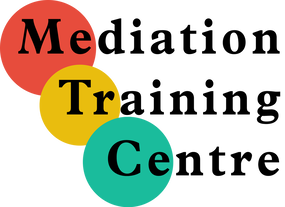 Registration Form